Polska – Australia – „Solidarność”. Biografia mówiona Seweryna OzdowskiegoBy Patryk Pleskot, Instytut Pamieci Narodowej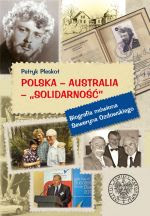 Patryk Pleskot, Polska – Australia – Solidarność. Biografia mówiona Seweryna Ozdowskiego, Warszawa 2014, 216 s. + 32 s. wkł. zdj.http://ipn.gov.pl/publikacje/ksiazki/polska-australia-solidarnosc.-biografia-mowiona-seweryna-ozdowskiegoKiedy Seweryn Ozdowski przyleciał z rodziną do Sydney w 1975 r., nawet nie mówił po angielsku. Zamieszkał w hostelu dla migrantów. Mimo to szybko obronił doktorat z socjologii prawa, rozpoczął karierę urzędnika państwowego, a 25 lat po swoim przylocie przez parlament federalny został mianowany komisarzem praw człowieka: stanowisko to łączy kompetencje polskiego rzecznika praw obywatelskich z uprawnieniami ministerialnymi i sądowniczymi. Żaden inny emigrant z PRL, zaliczający się do pokolenia powojennego, nie zaszedł tak wysoko w administracji państwowej zachodniego państwa.Wspomnienia Ozdowskiego to fascynująca podróż po życiu ciekawego człowieka. Dowiemy się z nich, dlaczego Seweryn nosił bandaż w czasie rewolty poznańskiej 1956 roku, po co ukończył kurs spawacza, poznamy naukowe wyniki przebywania w saunie, wyruszymy na poszukiwanie szafirów, spędzimy święta z rodziną amerykańskich mormonów i będziemy sprzedawać koszulki „Solidarności" w centrach handlowych. To tylko niewielka porcja barwnych historii, które odnajdziemy w książce.SPIS TREŚCIProlog
I  Formacja
II  W stronę migracji
III  Rytuał przejścia: RFN (1973–1975)
IV  Transfer: Sydney (1975–1976)
V  Akulturacja: Armidale (1976–1980)
VI  „Szanowny Panie Gierek!" (1976–1980)
VII  Po drabinie: Canberra (1980–1996)
VIII  Help Poland Live (1980–1990)
IX  Na szczycie: Adelajda (1996–2000) i Sydney (2000–2005) 
Epilog 
Summary 
Wykaz skrótów 
Bibliografia 
Indeks osób Publikacje wydane przez Instytut Pamięci Narodowej można kupić:w Centrum Edukacyjnym IPN,  ul. Marszałkowska 21/25, Warszawa,  punkt czynny: poniedziałki i środy 9.00–17.00; wtorki, czwartki i piątki 10.00–18.00,  tel. 22 576 30 05;   Marcin.Myslinski@ipn.gov.plSprzedaż wysyłkowa publikacji Centrali IPN:tel./fax 22 431 82 91
Agata.Kraska@ipn.gov.pl
tel. 22 431 82 88
Joanna.Pamula@ipn.gov.pl
tel. 22 431 82 92
Joanna.Pszczola@ipn.gov.pl
tel. 22 431 82 89
Danuta.Wierzman@ipn.gov.pl
Publikacje IPN dostępne są w księgarni internetowej  www.ipn.poczytaj.pl

AUSTRALIA:  Bibliografia jest rozprowadzana przez:Marek  Weiss, Wydawca Expressu WieczornegoMobile: 0416 293 473;  E-mail: ekspres@bigpond.net.au ; marek@ardomex.com.auPO Box 7154 Silverwater NSW 1811 Website: www.ardomex.com.au<http://www.ardomex.com.au/>W USA i Kanadzie książki IPN można kupić za pośrednictwem księgarni internetowej www.ksiazka.us